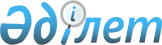 Об утверждении стандартов государственных услуг специального государственного архива Министерства внутренних дел Республики Казахстан
					
			Утративший силу
			
			
		
					Приказ Министра внутренних дел Республики Казахстан от 8 апреля 2015 года № 320. Зарегистрирован в Министерстве юстиции Республики Казахстан 20 мая 2015 года № 11087. Утратил силу приказом Министра внутренних дел Республики Казахстан от 27 марта 2020 года № 256.
      Сноска. Утратил силу приказом Министра внутренних дел РК от 27.03.2020 № 256 (вводится в действие по истечении десяти календарных дней после дня его первого официального опубликования).
      В соответствии с пунктом 1 статьи 10 Закона Республики Казахстан от 15 апреля 2013 года "О государственных услугах" ПРИКАЗЫВАЮ:
      1. Утвердить:
      1) стандарт государственной услуги "Выдача архивных справок и/или копий архивных документов в пределах специального государственного архива Министерства внутренних дел Республики Казахстан и его территориальных подразделений", согласно приложения 1 к настоящему приказу;
      2) стандарт государственной услуги "Апостилирование архивных справок и копий архивных документов, исходящих из специального государственного архива Министерства внутренних дел Республики Казахстан и его территориальных подразделений", согласно приложения 2 к настоящему приказу.
      2. Информационно-аналитическому центру Министерства внутренних дел Республики Казахстан (Закаргаева Р.Н.) в установленном порядке обеспечить:
      1) государственную регистрацию настоящего приказа в Министерстве юстиции Республики Казахстан;
      2) в течение десяти календарных дней после государственной регистрации настоящего приказа его направление на официальное опубликование в периодических печатных изданиях и в информационно-правовой системе "Әділет";
      3) размещение настоящего приказа на интернет-ресурсе Министерства внутренних дел Республики Казахстан.
      3. Контроль за исполнением настоящего приказа возложить на первого заместителя министра внутренних дел Республики Казахстан генерал-майора полиции Демеуова М.Г. и Информационно-аналитический центр Министерства внутренних дел Республики Казахстан (Закаргаева Р.Н.).
      4. Настоящий приказ вводится в действие по истечении десяти календарных дней после дня его первого официального опубликования.
      "СОГЛАСОВАН"   
      Исполняющий обязанности   
      Министра национальной экономики   
      Республики Казахстан   
      ______________ М. Кусаинов   
      "___" _________ 2015 год Стандарт государственной услуги "Выдача архивных справок и/или копий архивных документов в пределах специального государственного архива Министерства внутренних дел Республики Казахстан и его территориальных подразделений"
      Сноска. Стандарт в редакции приказа Министра внутренних дел РК от 26.04.2019 № 346 (вводится в действие по истечении десяти календарных дней после дня его первого официального опубликования). Глава 1. Общие положения
      1. Государственная услуга "Выдача архивных справок и/или копий архивных документов в пределах специального государственного архива Министерства внутренних дел Республики Казахстан и его территориальных подразделений" (далее – государственная услуга).
      2. Стандарт государственной услуги разработан Министерством внутренних дел Республики Казахстан (далее – Министерство).
      3. Государственная услуга оказывается Министерством, территориальными подразделениями, учебными заведениями Министерства (далее – услугодатель).
      Прием заявления осуществляется через:
      1) канцелярию услугодателя;
      2) Некоммерческое акционерное общество "Государственная корпорация "Правительство для граждан" (далее – Государственная корпорация);
      3) веб-портал "электронного правительства" www.egov.kz (далее – портал).
      Выдача результатов оказания государственной услуги осуществляется через канцелярию услугодателя или Государственную корпорацию. Глава 2. Порядок оказания государственной услуги
      4. Сроки оказания государственной услуги:
      1) с момента сдачи документов услугодателю, в Государственную корпорацию 10 (десять) календарных дней;
      При обращении в Государственную корпорацию день приема документов не входит в срок оказания государственной услуги.
      Услугодатель обеспечивает доставку результата государственной услуги в Государственную корпорацию, оказываемой через Государственную корпорацию, не позднее чем за сутки до истечения срока оказания государственной услуги;
      2) максимально допустимое время ожидания для сдачи документов услугополучателем услугодателю – 15 (пятнадцать) минут, в Государственную корпорацию – 15 (пятнадцать) минут;
      3) максимально допустимое время ожидания при получении документов услугополучателя у услугодателя – 15 (пятнадцать) минут, в Государственной корпорации – 20 (двадцать) минут.
      5. Форма оказания государственной услуги: электронная (частично автоматизированная) и (или) бумажная.
      6. Результат оказания государственной услуги – архивная справка и/или копия архивного документа, либо мотивированный ответ об отказе в оказании государственной услуги.
      Форма предоставления результатов оказания государственной услуги: бумажная.
      В случае обращения через портал услугополучателю в "личный кабинет" направляется статус о рассмотрении запроса на государственную услугу, а также уведомление с указанием даты, времени и места получения результата оказания государственной услуги.
      7. Государственная услуга оказывается бесплатно физическим и юридическим лицам (далее - услугополучатель).
      8. График работы в соответствии с Трудовым кодексом Республики Казахстан от 23 ноября 2015 года:
      1) услугодателя - с понедельника по пятницу с 09.00 до 18.30 часов, перерыв на обед с 13.00 до 14.30 часов, кроме выходных (суббота, воскресенье) и праздничных дней.
      Прием заявлений и выдачи результатов оказания государственной услуги осуществляется с 9.00 часов до 17.30 часов с перерывом на обед с 13.00 часов до 14.30 часов.
      Прием документов осуществляется в порядке очереди, без предварительной записи и ускоренного обслуживания;
      2) Государственной корпорации – с понедельника по субботу включительно, в соответствии с установленным графиком работы с 9-00 до 20-00 часов без перерыва на обед, за исключением воскресенья и праздничных дней.
      Прием документов осуществляется в порядке "электронной" очереди, по выбору услугополучателя, без ускоренного обслуживания, возможно бронирование электронной очереди посредством портала;
      3) портала – круглосуточно, за исключением технических перерывов, связанных с проведением ремонтных работ (при обращении услугополучателя после окончания рабочего времени, в выходные и праздничные дни, прием заявлений и выдача результатов оказания государственной услуги осуществляется следующим рабочим днем).
      9. Перечень документов, необходимых для оказания государственной услуги при обращении услугополучателя (либо его уполномоченного представителя: юридического лица по документу, подтверждающему полномочия; физического лица по нотариально засвидетельствованной доверенности):
      1) к услугодателю:
      при личном обращении услугополучателя:
      заполненное заявление по форме, согласно приложению 1 к настоящему стандарту государственной услуги. При наличии к заявлению прилагаются документы либо их копии, подтверждающие запрашиваемые сведения;
      документ, подтверждающий полномочия, либо нотариально засвидетельствованная доверенность, при представлении интересов услугополучателя третьим лицом (представляется для идентификации личности).
      Подтверждением принятия услугодателем пакета документов, перечисленных в настоящем подпункте от услугополучателя, является копия заявления услугополучателя с отметкой даты и времени приема и номера входящего документа, с указанием фамилии, имени, отчества (при его наличии) лица, принявшего документы;
      2) в Государственную корпорацию:
      заявление по форме, согласно приложению 1 к настоящему стандарту государственной услуги. При наличии к заявлению прилагаются копии документов, подтверждающие запрашиваемые сведения;
      документ, подтверждающий полномочия, либо нотариально засвидетельствованная доверенность, при представлении интересов услугополучателя третьим лицом (представляется для идентификации личности).
      Сведения документов, удостоверяющих личность услугополучателя, услугодатель и работник Государственной корпорации получают из соответствующих государственных информационных систем через шлюз "электронного правительства".
      Услугодатель и работник Государственной корпорации получают письменное согласие услугополучателя на использование сведений, составляющих охраняемую законом тайну, содержащихся в информационных системах, при оказании государственных услуг, если иное не предусмотрено законами Республики Казахстан.
      При приеме документов, перечисленных в настоящем подпункте, через Государственную корпорацию услугополучателю выдается расписка о приеме соответствующих документов.
      В Государственной корпорации выдача готового результата оказания государственной услуги осуществляется на основании расписки о приеме соответствующих документов, при предъявлении удостоверения личности (либо уполномоченного представителя: юридического лица по документу, подтверждающему полномочия; физического лица по нотариально засвидетельствованной доверенности).
      Государственная корпорация обеспечивает хранение результата оказания государственной услуги в течение 1 (одного) месяца, после чего передает его услугодателю для дальнейшего хранения в течение 5 (пяти) лет. При обращении услугополучателя по истечении 1 (одного) месяца, по запросу Государственной корпорации услугодатель в течение 1 (одного) рабочего дня направляет готовый результат оказания государственной услуги в Государственную корпорацию для выдачи услугополучателю;
      3) на портал:
      запрос в форме электронного документа, удостоверенного электронной цифровой подписью (далее – ЭЦП) услугополучателя либо с помощью ввода одноразового пароля. При наличии к запросу прилагаются электронные копии документов, подтверждающие запрашиваемые сведения.
      В случае обращения через портал услугополучателю в "личный кабинет" направляется статус о принятии запроса на государственную услугу, а также уведомление с указанием даты, времени и места получения результата оказания государственной услуги.
      10. В случае предоставления услугополучателем неполного пакета документов, предусмотренных пунктом 9 настоящего стандарта государственной услуги, работник Государственной корпорации отказывает в приеме заявления и выдает расписку об отказе в приеме документов по форме, согласно приложению 2 к настоящему стандарту государственной услуги.
      В случаях представления услугополучателем неполного пакета документов, предусмотренных пунктом 9 настоящего стандарта государственной услуги, и (или) документов с истекшим сроком действия услугодатель отказывает в приеме заявления.
      11. Услугодатель отказывает в оказании государственной услуги в случае установления недостоверности документов, представленных услугополучателем для получения государственной услуги, и (или) данных (сведений), содержащихся в них.
      В случае устранения услугополучателем причины отказа в оказании государственной услуги услугополучатель может обратиться повторно для получения государственной услуги в порядке, установленном законодательством Республики Казахстан. Глава 3. Порядок обжалования решений, действий (бездействия) услугодателей и (или) их должностных лиц, Государственной корпорации и (или) их работников по вопросам оказания государственных услуг
      12. В случае обжалования решений, действий (бездействий) услугодателя и (или) его должностных лиц по вопросам оказания государственных услуг жалоба подается на имя руководителя услугодателя по адресам, указанным на интернет-ресурсе Министерства www.mvd.gov.kz, либо на имя руководителя Министерства по адресу: 010000, город Нур-Султан, Алматинский район, проспект Тәуелсіздік, дом 1.
      Жалоба подается в письменной форме по почте или в электронном виде в случаях, предусмотренных действующим законодательством, либо нарочно через канцелярию услугодателя или в виде видеообращения в Государственную корпорацию.
      Подтверждением принятия жалобы является регистрация (входящий номер и дата) в канцелярии услугодателя. При личном посещении либо при обращении посредством видеообращения услугополучателю выдается талон с указанием даты и времени приема и номера входящего документа, с указанием фамилии, имени, отчества (при его наличии), лица, принявшего жалобу.
      В жалобе:
      1) физического лица – указываются его фамилия, имя, отчество (при его наличии), почтовый адрес и подпись;
      2) юридического лица – его наименование, почтовый адрес, исходящий номер и дата.
      Жалоба на действия (бездействия) работника Государственной корпорации направляется к руководителю филиала, отдела Государственной корпорации по адресам и телефонам, указанным на интернет-ресурсе Государственной корпорации www.gov4с.kz.
      Подтверждением принятия жалобы в Государственной корпорации, поступившей как нарочно, так и почтой, является ее регистрация (входящий номер и дата регистрации проставляются на жалобе или сопроводительном письме к жалобе). 
      При обращении через портал информацию о порядке обжалования услугополучатель получает по телефонам единого контакт-центра, указанным в пункте 17 настоящего стандарта оказания государственной услуги.
      При отправке жалобы через портал услугополучателю из "личного кабинета" доступна информация об обращении, которая обновляется в ходе обработки обращения услугодателем (отметки о доставке, регистрации, исполнении, ответ о рассмотрении или отказе в рассмотрении).
      Жалоба услугополучателя, поступившая в адрес услугодателя, подлежит рассмотрению в течение 5 (пяти) рабочих дней со дня ее регистрации.
      В случае несогласия с результатами оказанной государственной услуги услугополучатель может обратиться с жалобой в уполномоченный орган по оценке и контролю за качеством оказания государственных услуг.
      Жалоба услугополучателя, поступившая в адрес уполномоченного органа по оценке и контролю за качеством оказания государственных услуг, рассматривается в течении 15 (пятнадцати) рабочих дней со дня ее регистрации.
      13. В случаях несогласия с результатами оказанной государственной услуги, услугополучатель обращается в суд в установленном законодательством Республики Казахстан порядке. Глава 4. Иные требования с учетом особенностей оказания государственной услуги, в том числе оказываемой в электронной форме и через Государственную корпорацию
      14. Адреса мест оказания государственной услуги размещены на:
      1) интернет-ресурсе Министерства – www.mvd.gov.kz;
      2) интернет-ресурсе Государственной корпорации – www.gov4с.kz;
      3) портале.
      15. Услугополучателям, имеющим стойкие расстройства функций организма, полную или частичную утрату способности или возможности осуществлять самообслуживание, самостоятельно передвигаться, ориентироваться, прием документов для оказания государственной услуги, производится работником Государственной корпорации с выездом по месту жительства посредством обращения через единый контакт-центр.
      16. Услугополучатель получает государственную услугу в электронной форме через портал при условии наличия у него ЭЦП.
      Услугополучатель получает информацию о порядке и статусе оказания государственной услуги в режиме удаленного доступа посредством "личного кабинета" портала, а также единого контакт-центра по вопросам оказания государственных услуг.
      17. Контактные телефоны справочных служб по вопросам оказания государственной услуги указаны на интернет-ресурсе Министерства www.mvd.gov.kz в разделе "Государственные услуги". Единый контакт-центр по вопросам оказания государственных услуг: 1414, 8-800-080-7777.                                      Заявление
      Прошу выдать архивную справку (заверенные копии или архивные выписки
из архивных документов) о подтверждении:
_______________________________________________________________________________
                         (указать запрашиваемые сведения)
_______________________________________________________________________________
_______________________________________________________________________________
за следующий (щие) год (ы):
_______________________________________________________________________________
на: ____________________________________________________________________________
       (фамилия (девичья фамилия), имя, отчество (при его наличии), дата рождения
_______________________________________________________________________________
       лица, на которого запрашиваются сведения) за указанный период)
      __________________________________________________________________________
_______________________________________________________________________________
Приложение: документы либо их копии, подтверждающие запрашиваемые сведения (при наличии):
1) ___________________________________________________;
2) ___________________________________________________;
3) ___________________________________________________.
Согласен на использование сведений, составляющих охраняемую законом тайну, содержащихся в информационных системах.
"___" ______________ 20___ года
_____________________
       (подпись)                          Расписка об отказе в приеме документов
      Руководствуясь пунктом 2 статьи 20 Закона Республики Казахстан от 15 апреля 2013
года "О государственных услугах", отдел № _____ филиала Некоммерческого акционерного
общества "Государственная корпорация "Правительство для граждан" (указать адрес)
отказывает в приеме документов на оказание государственной услуги "Выдача архивных
справок и/или копий архивных документов в пределах специального государственного архива
Министерства внутренних дел Республики Казахстан и его территориальных подразделений"
ввиду представления Вами неполного пакета документов согласно перечню,
предусмотренному стандартом государственной услуги, а именно:
Наименование отсутствующих документов:
1) ________________________________________;
2) ________________________________________;
3) ________________________________________.
Настоящая расписка составлена в двух экземплярах, по одному для каждой стороны.
Фамилия, имя, отчество (при его наличии) работника Государственной корпорации
(подпись) Дата
Исполнитель, фамилия, имя, отчество (при его наличии) _____________
Тел.____________________
Получил: фамилия, имя, отчество (при его наличии) / подпись услугополучателя/
"___" _________ 20 __ года
________________________ Стандарт государственной услуги "Апостилирование архивных справок и копий архивных документов, исходящих из специального государственного архива Министерства внутренних дел Республики Казахстан и его территориальных подразделений"
      Сноска. Стандарт в редакции приказа Министра внутренних дел РК от 26.04.2019 № 346 (вводится в действие по истечении десяти календарных дней после дня его первого официального опубликования). Глава 1. Общие положения
      1. Государственная услуга "Апостилирование архивных справок и копий архивных документов, исходящих из специального государственного архива Министерства внутренних дел Республики Казахстан и его территориальных подразделений" (далее – государственная услуга).
      2. Стандарт государственной услуги разработан Министерством внутренних дел Республики Казахстан (далее – Министерство).
      3. Государственная услуга оказывается Министерством, территориальными подразделениями, учебными заведениями Министерства (далее – услугодатель).
      Прием документов и выдача результатов оказания государственной услуги осуществляется через:
      1) канцелярию услугодателя;
      2) Некоммерческое акционерное общество "Государственная корпорация "Правительство для граждан" (далее – Государственная корпорация). Глава 2. Порядок оказания государственной услуги
      4. Сроки оказания государственной услуги: 
      1) с момента сдачи пакета документов услугодателю, в Государственную корпорацию 10 (десять) рабочих дней.
      При обращении в Государственную корпорацию день приема документов не входит в срок оказания государственной услуги.
      Услугодатель обеспечивает доставку результата государственной услуги в Государственную корпорацию, оказываемой через Государственную корпорацию, не позднее чем за сутки до истечения срока оказания государственной услуги;
      2) максимально допустимое время ожидания для сдачи документов услугополучателем услугодателю – 15 (пятнадцать) минут, в Государственную корпорацию – 15 (пятнадцать) минут;
      3) максимально допустимое время ожидания в очереди при получении документов услугополучателем:
      у услугодателя – 15 (пятнадцать) минут;
      в Государственной корпорации – 20 (двадцать) минут.
      5. Форма оказания государственной услуги: бумажная.
      6. Результатом оказания государственной услуги является выдача услугополучателю апостилированных архивных справок, копий архивных документов, либо мотивированный ответ об отказе в оказании государственной услуги.
      Форма предоставления результатов оказания государственной услуги: бумажная. 
      7. Государственная услуга оказывается на платной основе физическим и юридическим лицам (далее - услугополучатель).
      За оказание государственной услуги взимается государственная пошлина в соответствии со статьей 615 Кодекса Республики Казахстан от 25 декабря 2017 года "О налогах и других обязательных платежах в бюджет" (Налоговый кодекс), которая составляет 50 процентов от размера месячного расчетного показателя, установленного на день уплаты государственной пошлины.
      Оплата государственной пошлины осуществляется в наличной и безналичной форме через банки второго уровня и организации, осуществляющие отдельные виды банковских операций.
      8. График работы в соответствии с Трудовым кодексом Республики Казахстан от 23 ноября 2015 года:
      1) услугодателя: с понедельника по пятницу с 09.00 до 18.30 часов, перерыв на обед с 13.00 до 14.30 часов, кроме выходных (суббота, воскресенье) и праздничных дней.
      Прием заявлений и выдачи результатов оказания государственной услуги осуществляется с 9.00 часов до 17.30 часов с перерывом на обед с 13.00 часов до 14.30 часов.
      Государственная услуга оказывается в порядке очереди, без предварительной записи и ускоренного обслуживания;
      2) Государственной корпорации – с понедельника по субботу включительно, в соответствии с установленным графиком работы с 9-00 до 20-00 часов без перерыва на обед, за исключением воскресенья и праздничных дней.
      Прием документов осуществляется в порядке "электронной" очереди, по выбору услугополучателя, без ускоренного обслуживания, возможно бронирование электронной очереди посредством портала.
      9. Перечень документов, необходимых для оказания государственной услуги при обращении услугополучателя (либо уполномоченного представителя: юридического лица по документу, подтверждающему полномочия; физического лица по нотариально засвидетельствованной доверенности):
      1) к услугодателю:
      при личном обращении услугополучателя:
      документ, удостоверяющий личность услугополучателя, документ, подтверждающий полномочия, либо нотариально засвидетельствованная доверенность, при представлении интересов услугополучателя третьим лицом (представляется для идентификации личности);
      заполненное заявление по форме, согласно приложению 1 к настоящему стандарту государственной услуги;
      архивная справка и (или) копии архивных документов, выданных специальным государственным архивом, на которые необходимо проставить штамп апостиля;
      документ, подтверждающий оплату в бюджет государственной пошлины.
      Подтверждением принятия услугодателем пакета документов, перечисленных в настоящем подпункте от услугополучателя, является копия заявления услугополучателя с отметкой даты и времени приема и номера входящего документа, с указанием фамилии, имени, отчества (при его наличии) лица, принявшего документы.
      2) в Государственную корпорацию:
      документ, удостоверяющий личность услугополучателя, документ, подтверждающий полномочия, либо нотариально засвидетельствованная доверенность, при представлении интересов услугополучателя третьим лицом и документ, удостоверяющий личность (представляется для идентификации личности);
      заполненное заявление по форме, согласно приложению 1 к настоящему стандарту государственной услуги;
      архивная справка и (или) копии архивных документов, выданные специальным государственным архивом Министерства внутренних дел Республики Казахстан и его территориальных подразделений, на которые проставляется штамп апостиля, с сопроводительным письмом специального государственного архива Министерства внутренних дел Республики Казахстан и его территориальных подразделений;
      документ, подтверждающий оплату в бюджет государственной пошлины.
      Сведения о документах, удостоверяющих личность услугополучателя и подтверждающих оплату в бюджет государственной пошлины, услугодатель и работник Государственной корпорации получают из соответствующих государственных информационных систем через шлюз "электронного правительства".
      Услугодатель и работник Государственной корпорации получают письменное согласие услугополучателя на использование сведений, составляющих охраняемую законом тайну, содержащихся в информационных системах, при оказании государственных услуг, если иное не предусмотрено законами Республики Казахстан.
      При приеме документов через Государственную корпорацию услугополучателю выдается расписка о приеме соответствующих документов.
      В Государственной корпорации выдача готового результата оказания государственной услуги осуществляется на основании расписки о приеме соответствующих документов, при предъявлении удостоверения личности (либо уполномоченного представителя: юридического лица по документу, подтверждающему полномочия; физического лица по нотариально засвидетельствованной доверенности).
      Государственная корпорация обеспечивает хранение результата оказания государственной услуги в течение 1 (одного) месяца, после чего передает его услугодателю для дальнейшего хранения в течение 5 (пяти) лет. При обращении услугополучателя по истечении 1 (одного) месяца, по запросу Государственной корпорации услугодатель в течение 1 (одного) рабочего дня направляет готовый результат оказания государственной услуги в Государственную корпорацию для выдачи услугополучателю.
      10. В случае предоставления услугополучателем неполного пакета документов, предусмотренных пунктом 9 настоящего стандарта государственной услуги, работник Государственной корпорации отказывает в приеме заявления и выдает расписку об отказе в приеме документов по форме, согласно приложению 2 к настоящему стандарту государственной услуги.
      В случаях представления услугополучателем неполного пакета документов, предусмотренных пунктом 9 настоящего стандарта государственной услуги, и (или) документов с истекшим сроком действия услугодатель отказывает в приеме заявления.
      11. Услугодатель отказывает в оказании государственной услуги в случае установления недостоверности документов, представленных услугополучателем для получения государственной услуги, и (или) данных (сведений), содержащихся в них.
      В случае устранения услугополучателем причин отказа в оказании государственной услуги услугополучатель может обратиться повторно для получения государственной услуги в порядке, установленном настоящим стандартом государственной услуги. Глава 3. Порядок обжалования решений, действий (бездействия) услугодателя и (или) их должностных лиц, Государственной корпорации и (или) их работников по вопросам оказания государственных услуг
      12. В случае обжалования решений, действий (бездействий) услугодателя и (или) его должностных лиц по вопросам оказания государственных услуг жалоба подается на имя руководителя услугодателя по адресам, указанным на интернет-ресурсе Министерства www.mvd.gov.kz, либо на имя руководителя Министерства по адресу: 010000, город Нур-Султан, Алматинский район, проспект Тәуелсіздік, дом 1.
      Жалоба подается в письменной форме по почте или в электронном виде в случаях, предусмотренных действующим законодательством, либо нарочно через канцелярию услугодателя или в виде видеообращения в Государственную корпорацию.
      Подтверждением принятия жалобы является регистрация (входящий номер и дата) в канцелярии услугодателя. При личном посещении либо при обращении посредством видеообращения услугополучателю выдается талон с указанием даты и времени приема и номера входящего документа, с указанием фамилии, имени, отчества (при его наличии), лица, принявшего жалобу.
      В жалобе:
      1) физического лица – указываются его фамилия, имя, отчество (при его наличии), почтовый адрес и подпись;
      2) юридического лица – его наименование, почтовый адрес, исходящий номер и дата.
      Жалоба на действия (бездействия) работника Государственной корпорации направляется к руководителю филиала, отдела Государственной корпорации по адресам и телефонам, указанным на интернет-ресурсе Государственной корпорации www.gov4с.kz.
      Подтверждением принятия жалобы в Государственной корпорации, поступившей как нарочно, так и почтой, является ее регистрация (входящий номер и дата регистрации проставляются на жалобе или сопроводительном письме к жалобе). 
      Жалоба услугополучателя, поступившая в адрес услугодателя, подлежит рассмотрению в течение 5 (пяти) рабочих дней со дня ее регистрации.
      В случае несогласия с результатами оказанной государственной услуги услугополучатель может обратиться с жалобой в уполномоченный орган по оценке и контролю за качеством оказания государственных услуг.
      Жалоба услугополучателя, поступившая в адрес уполномоченного органа по оценке и контролю за качеством оказания государственных услуг, рассматривается в течении 15 (пятнадцати) рабочих дней со дня ее регистрации.
      13. В случаях несогласия с результатами оказанной государственной услуги, услугополучатель обращается в суд в установленном законодательством Республики Казахстан порядке. Глава 4. Иные требования с учетом особенностей оказания государственной услуги, в том числе оказываемой в электронной форме и через Государственную корпорацию
      14. Адреса мест оказания государственной услуги размещены на:
      1) интернет-ресурсе Министерства – www.mvd.gov.kz;
      2) интернет-ресурсе Государственной корпорации – www.gov4с.kz.
      15. Услугополучателям, имеющим стойкие расстройства функций организма, полную или частичную утрату способности или возможности осуществлять самообслуживание, самостоятельно передвигаться, ориентироваться, прием документов для оказания государственной услуги, производится работником Государственной корпорации с выездом по месту жительства посредством обращения через единый контакт-центр.
      16. Услугополучатель получает информацию о порядке и статусе оказания государственной услуги в режиме удаленного доступа посредством Единого контакт - центра по вопросам оказания государственных услуг.
      17. Контактные телефоны справочных служб по вопросам оказания государственной услуги указаны на интернет - ресурсе Министерства www.mvd.gov.kz в разделе "Государственные услуги". Единый контакт - центр по вопросам оказания государственных услуг: 1414, 8-800-080-7777.                                            Заявление
      Прошу проставить штамп апостиля на _________________________________________
                                     (архивной справке и копии архивных документов)
_________, выданных специальным государственным архивом.
Приложение (при наличии)
1) ___________________________________________________;
2) ___________________________________________________;
3) ___________________________________________________.
Согласен на использование сведений, составляющих охраняемую законом тайну,
содержащихся в информационных системах.
"___" ______________ 20___года
_____________подпись).                          Расписка об отказе в приеме документов
      Руководствуясь пунктом 2 статьи 20 Закона Республики Казахстан от 15
апреля 2013 года "О государственных услугах", отдел № _______филиала
Некоммерческого акционерного общества "Государственная корпорация
"Правительство для граждан" (указать адрес) отказывает в приеме документов на
оказание государственной услуги "Апостилирование архивных справок и копий
архивных документов, исходящих из специального государственного архива
Министерства внутренних дел Республики Казахстан и его территориальных
подразделений", ввиду представления Вами неполного пакета документов
согласно перечню, предусмотренному стандартом государственной услуги, а именно:
Наименование отсутствующих документов:
1) ________________________________________;
2) ________________________________________;
3) ________________________________________.
Настоящая расписка составлена в двух экземплярах, по одному для каждой стороны.
Фамилия, имя, отчество (при его наличии) работника Государственной корпорации) (подпись)
                               Дата
Исполнитель, фамилия, имя, отчество (при его наличии)_____________
Тел.____________________
Получил: фамилия, имя, отчество (при его наличии) / подпись услугополучателя/
"___" _________ 20 __ года
					© 2012. РГП на ПХВ «Институт законодательства и правовой информации Республики Казахстан» Министерства юстиции Республики Казахстан
				
Министр внутренних дел
Республики Казахстан
К. КасымовПриложение 1
к приказу Министра внутренних дел
Республики Казахстан
от 8 апреля 2015 года № 320Приложение 1
к стандарту государственной
услуги "Выдача архивных справок
и/или копий архивных документов
в пределах специального
государственного архива
Министерства внутренних дел
Республики Казахстан и его
территориальных подразделений"Форма
(наименование услугодателя)
от ____________________________
(фамилия, имя, отчество
(при его наличии) услугополучателя)
Место жительства
(для физического лица)/
юридический адрес
(для юридического лица):
_________________________
Контактный телефон:
ИИН_____________________Приложение 2
к стандарту государственной
услуги "Выдача архивных справок
и/или копий архивных документов
в пределах специального
государственного архива
Министерства внутренних дел
Республики Казахстан и его
территориальных подразделений"Форма__________________________________
__________________________________
(фамилия, имя, отчество
(при его наличии)
услугополучателя, либо наименование
организации услугополучателя)
__________________________________
__________________________________
(адрес услугополучателя)Приложение 2
к приказу Министра внутренних дел
Республики Казахстан
от 8 апреля 2015 года № 320Приложение 1
к стандарту государственной услуги
"Апостилирование архивных справок
и копий архивных документов,
исходящих из специального
государственного архива
Министерства внутренних дел
Республики Казахстан
и его территориальных подразделений"Форма(наименование услугодателя)
от ____________________________
(фамилия, имя, отчество
(при его наличии) услугополучателя)
Место жительства
(для физического лица)/
юридический адрес
(для юридического лица):
_________________________
Контактный телефон:
ИИН_____________________Приложение 2
к стандарту государственной услуги
"Апостилирование архивных справок
и копий архивных документов,
исходящих из специального
государственного архива
Министерства внутренних дел
Республики Казахстан
и его территориальных подразделений"Форма___________________________________
(фамилия, имя, отчество
(при его наличии)
услугополучателя, либо наименование
организации услугополучателя)
__________________________________
(адрес услугополучателя)